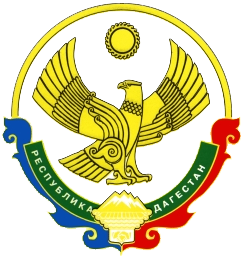 АДМИНИСТРАЦИЯМУНИЦИПАЛЬНОГО РАЙОНА «ЦУНТИНСКИЙ РАЙОН»РЕСПУБЛИКИ ДАГЕСТАН__________________________________________________________________РАСПОРЯЖЕНИЕот 31 июля 2018г.                                                                                          № 111с. ЦунтаОб образовании организационного комитета Для организации проведения мероприятий посвященных празднованию Дня солидарности в борьбе с терроризмом:Утвердить положение о проведении соревнований по противодействию террористической угрозе, посвященных празднованию Дня солидарности в борьбе с терроризмом (приложение №1).Образовать и утвердить состав организационного комитета по подготовке и проведению мероприятий, посвященных празднованию Дня солидарности в борьбе с терроризмом (приложение №2).Опубликовать данное распоряжение в газете Дидойской вести и размесить на сайте МР «Цунтинский район».Контроль за исполнением данного распоряжения возложить на заместителя главы МР по общественной безопасности Тагирова А.Р.Глава МР 								П. Магомединов Приложение №1Утвержденораспоряжением главыМР «Цунтинский район»от 31 июля 2018г. №111П О Л О Ж Е Н И Ео проведении соревнований среди учащихся 9,10,11 классов Цунтинского района,  посвященных Дню солидарности в борьбе с терроризмом1. Цели и задачиЦелями и задачами настоящего Положения являются:1) противодействие идеологии терроризма;2) укрепление здоровья;3) пропаганда здорового образа жизни;2. Место и сроки проведенияСоревнования проводятся 15 сентября 2018 года в 09:00 МКОУ «Кидеринская СОШ» имени С. М. Магомедова.3. Руководство соревнованиямиРуководство соревнованиями и их проведением осуществляется аппаратом Антитеррористическая комиссия и отделом по делам молодежи. 4. Требования к участникам и условия их допуска.    Принимает участие ученики 9,10,11 классов Цунтинского района.    Состав команды по 1 ученика с каждой школы   9,10,11 класс.    От каждой команды должен быть предоставлен ответственный учитель   физической культуры.5. Программа соревнований:9:00 –открытие соревнование;С 12:30 до 13:30 – обед;17.00 – окончание прохождения дистанции;17.30 – награждение Соревнования проходят 10- бальная шкала оценки учебных нормативов по освоению умений, навыков, развитию двигательных качеств учащихся 6. Условия подведения итогов Подведение итогов командного зачета осуществляется по лучшему времени прохождения дистанции.7. НаграждениеКоманда, занявшая, 1, 2, 3 места награждается кубками и денежными вознаграждениями. 8. Финансирование      Расходы по проведению соревнований: питание учащихся, судей, награждение участников соревнований   производится за счёт средств, предусмотренных в районном бюджете по идеологии экстремизма и терроризма в 2018 году.   Расходы, связанные с доставкой участников к месту соревнований             производятся за счет командирующей организации.9. Обеспечение безопасности участников и зрителейЭтапы будут тестированы судейской коллегией. 10. Подача заявок на участиеПредварительные заявки направляются до 21:00ч. с 25 по 30 августа 2018 года по электронной почте: atkcunta@mail.ru.Представители команд предоставляют в комиссию следующие документы школьников соревнований:- документы, удостоверяющие личность школьника, гражданство РФ и подтверждающий регистрацию на территории РД;- именная заявка с допуском (печатью и подписью) врача, подписью тренера, представителя команды и руководителя организации;- оригинал договора о страховании от несчастных случаев, жизни и здоровья на каждого участника.Заявки на участие в соревнованиях принимаются по месту проведения соревнований.11. Программа соревнований.Справки по: – тел. 8 967 392 91 22 (Мусаев Абдулкарим Ибрагимович) – тел: 8 906 482 42 46 (Ибрагимов Магомед Халидович)Приложение №2Утвержденраспоряжением главыМР «Цунтинский район»от 31 июля 2018г. №111Составорганизационного комитета по организации и проведению мероприятий, посвященных празднованию Дня солидарности в борьбе с терроризмом1. Тагиров А.Р. – зам. главы МР «Цунтинский район», председатель комитета2. Курбанов М.Р. – начальник МКУ «УО и МП», зам. пред. комитета 3. Газиев А.Д. – МКУ «ДЮСШ», член комитета4. Магомедов С.А. – МКУ «ЦТКНР», член комитета5. Омаров О.С. – начальник ОМВД РФ по Цунтинскому району, член комитета6. Саадуев Д.М. – главный специалист ФК спорту и туризму, член комитета 7. Газиев Г.Г. – руководитель МКУ «СМИ и ИТО», член комитета8. Глава АСП «Кидеринский», -  член комитета9. Директор МКОУ «Кидеринская СОШ», член комитета10. Магомедов А.К.  - Директор МКУ «ДДТ», член комитета11. Имам района – члены комитета№ВидКто участвуетСостав командыМесто и дата проведения1Потягивание 9,10,11 классы1*1*1 «Кидеринская СОШ» 15.09.2018г.2Бег 100 м.9,10,11 классы1*1*1«Кидеринская СОШ» 15.09.2018г.3Прыжок с места 9,10,11 классы1*1*1«Кидеринская СОШ» 15.09.2018г.4Метание малого мяча 9,10,11 классы1*1*1«Кидеринская СОШ» 15.09.2018г.5Подъем переворот на перекладине  9,10,11 классы1*1*1«Кидеринская СОШ» 15.09.2018г.